FirmaAnredeTitel vor Vorname Nachname Titel nachStraße inkl. HausnummerPostleitzahl und OrtOrt,DatumBetrifft: Name Angebot einfügenSehr geehrter Herr      ,Sehr geehrte Frau      ,wir bedanken uns für Ihre Einladung zur Angebotslegung und sind überzeugt, dass die Kleine Zeitung der beste Partner zum Transport Ihrer Werbebotschaften und zur Erreichung Ihrer Zielgruppe ist. Bezug nehmend auf unser Gespräch darf ich Ihnen folgendes Angebot anbieten:Print WerbemöglichkeitenZeilenanzeigenAusgabe:	Kleine Zeitung       /     /     Platzierung:	„Beruf & Bildung“ – Teil der Kleinen ZeitungErscheinungstermin:	SamstagNachschaltung:	MittwochKombinationsmöglichkeit:	Sonntag Steiermark und Kärnten € 20,91 pro Anzeige zusätzlich Topplatzierung:	ja/neinIcons:	je Icon € 3,25 (max.3)Online Code:	je Code € 5,00Tarifwert:	      € Paketkosten:	      €Top Job der WocheAusgabe:	Kleine Zeitung      /     /     Platzierung:	Beruf & Bildung“ – Teil der Kleinen ZeitungErscheinungstermin:	SamstagFixformat:	90 x 40 mmTarifwert:	      € Paketkosten:	      € Top Unternehmen der WochePlatzierung:	Beruf & Bildung“ – Teil der Kleinen ZeitungErscheinungstermin:	Samstag; inklusive digitale Umsetzung: #klzpräsentiertFixformat:	200 x 275 mmTarifwert:	      € Paketkosten:	      € Digitale WerbemöglichkeitenSponsored Karriere StoryBewerbung:	kleinezeitung.at, auf der Kleinen Zeitung App, im Karriere-Newsletter und in den sozialen NetzwerkenVorlaufzeit:	5 WerktageLeistungen:	Ausführliches Briefing und Projektmanagement	Reporting der relevanten KennzahlenTarif:	3.000 Leserinnen und Leser € 4.985,00	1.500 Leserinnen und Leser € 3.450,00Paketkosten:	      € Job TickerPlatzierung:	kleinezeitung.at/wirtschaft,/ karriere,/ und auf den RegionalseitenAbbildung:	inkl. Firmenname und Logo, Job Bezeichnung, Standort, Verlinkung auf UnternehmenswebsiteLaufzeit:	1 MonatFixformat:	200 x 275 mmTarifwert:	€ 324,00Paketkosten:	      € Job Display-AdsPaket „Flexibel“	Werbemittel: 	im individuellen DesignWerbemittelerstellung:	kostenlos im Creative Generator oder SelbstanlieferungTargeting:	individuell wählbar (vorzugsweise regional)Kampagnenerstellung: 	selbstständigKampagnenstart:	frei wählbarLaufzeit:	flexibelPaketkosten:	€ 500,00Paket „Premium“Werbemittel: 	individuell nach Ihren Wünschen erstelltWerbemittelerstellung:	durch Design-Profis der Kleinen ZeitungTargeting:	individuell wählbar (vorzugsweise regional)Kampagnenerstellung: 	serviciertKampagnenstart:	frei wählbarLaufzeit:	4 WochenPaketkosten:	€ 699,00Unternehmensvorstellung #klzpräsentiertPlatzierung:	Kleine Zeitung Karriere-UmfeldBewerbung:	auf allen Plattformen der Kleinen Zeitung inklusive den sozialen Netzwerken mit Swipe Up zum Artikel und Verlinkung des Unternehmens	Native-Ad-Teaser im Karriereleiter NewsletterLeistungen:	Briefing, Projektmanagement, Content Produktion, Set-Up-Kosten, Bewerbung und Reporting	Unternehmensvorstellung und Info Kasten beim ArtikelPaketkosten:	€ 2.279,00RaumanzeigenAusgabe:	Kleine Zeitung      /     /         Platzierung:	     /         Format:	     		     Tarifwert / Einzelschaltung:	€       exkl. 5 % Werbeabgabe und 20 % Umsatzsteuer.Frequenz:	     		     Erscheinungstermin:	     /     /         Druckunterlagenschluss:	mind. 3 Tage vor ErscheinungsterminTarifwert gesamt:	      €Paketkosten:	      €Regionale Raumanzeigen KärntenAusgabe:	Kleine Zeitung      /     /         Platzierung:	Regionalteil der Kleinen Zeitung   Erscheinungstermin:	Sonntag    Format:	     		        Tarifwert 	€       exkl. 5 % Werbeabgabe und 20 % Umsatzsteuer.SUMME KOMMUNIKATIONSLEISTUNGEN exklusive. 5 % Werbeabgabe und 20 % Umsatzsteuer.€      KonditionenLeistungsberechtigte KonditionenbestandteileTransparenz, Fairness und Glaubwürdigkeit sind für die Kleine Zeitung auch in der Konditionengestaltung die essenziellen Grundwerte. Für die Kampagne gelten im Jahr 2022 folgende leistungsberechtigte Konditionenbestandteile (degressive Berechnung):-       % Frequenz-Rabatt (ab der Buchungen von       Einschaltungen) -       % Steigerungsrabatt (ab einer Steigerung im Vergleich zum Vorjahr i.H.v.       %)-       % Exklusivitätsrabatt (KLZ ist exklusiver Medienpartner im Erscheinungsgebiet)-       % Agenturvergütung bei Buchung über Ihre Agentur-       % PR-Richtlinienrabatt auf das Format       Seite PR-       % Umsatzrabatt lt. Rabattstaffel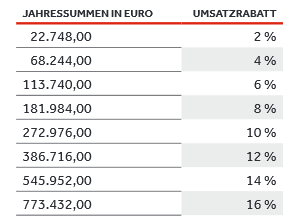 NETTOBETRAG abzgl. der angeführten Konditionen exklusive 5 % Werbeabgabe und 20 % Umsatzsteuer.€      Für das Angebot gelten die gültigen Zahlungs- und Geschäftsbedingungen lt. Tarif 2022. Alle angeführten Preise verstehen sich zuzüglich 5 % Werbeabgabe und 20 % Umsatzsteuer. Satz- und Druckfehler vorbehalten.Sehr geehrte/r Herr/Frau      , ich bin überzeugt, Ihnen mit der Kleinen Zeitung eine attraktive Kommunikationsplattform anzubieten, die ein Garant für die Erfüllung Ihrer Werbeziele ist. Mit besten GrüßenTitel Vorname Nachname BetreuerMultimedialer WerbeberaterAnlagen  Die geltenden AGB´s finden sie auf www.kleinezeitung.at/agbwerbeauftrag und die geltende DSI finden sie auf www.kleinezeitung.at/datenschutzinformationwerbeauftrag.